BOLONIA ABRE LAS PUERTAS DE EUROPALas autoridades de la feria italiana EIMA presentaron en Expoagro su próxima edición que se realizará en Bolonia el próximo mes de noviembre.Señor Cestari, ¿algún consejo para exportar maquinaria agrícola a Europa?Primero, hay que ir allá para conocer el mercado y luego conseguir un buen distribuidor. En este sentido, la feria de Bolonia es una excelente vidriera. Nosotros fuimos a las dos últimas ediciones y volvemos este año. Es un lugar de mucho renombre, no sólo en Italia sino en toda Europa. Su fuerte son las agropartes. A cualquier empresa estar ahí la jerarquiza.Néstor Cestari, socio gerente del famoso fabricante de tolvas autodescargables y nieto del fundador de la empresa, el inmigrante italiano Andrés Cestari, hoy exporta a Suecia, Dinamarca, Francia e Italia, entre otros países. El empresario argentino siente orgullo de participar de la feria EIMA por cuestiones culturales y de prestigio.Junto a las empresas Ipesa y Richiger, Cestari participó de EIMA por primera vez en 2012, en el stand de Expoagro en Bolonia, en el marco de un acuerdo estratégico firmado entre las ferias italiana y argentina. Este año, la feria se realizará del 9 al 13 de noviembre con la presencia de 1.323 expositores, de los cuales 597 son extranjeros.“La misión de EIMA -dijo Mario Acerbi, director de la federación de constructores de maquinaria agrícola de Italia (FederUnacoma) que organiza el evento cada dos años- es interpretar la evolución de la agricultura en todo el mundo". Desde Expoagro, el ejecutivo informó que la industria agroindustrial italiana se ubica en el segundo o tercer rango mundial en producción y exportación. “Los tres mil fabricantes italianos facturan 8 mil millones de euros por año, de los cuales 70% es exportación a 170 países. Se destacan por ser especializados. Suelen trabajar a pedido y a medida”, dijo. EIMA nació en 1969 ante la necesidad de organizar una feria de maquinaria agrícola en Bolonia porque el 60% de los fabricantes se concentran en el polo industrial de la región de Emilia Romagna, famosa por ser la cuna de Ferrari, Lamborghini, Mazzeratti y del grupo Fiat, accionista mayoritario de Case New Holland.El acuerdo estratégico entre Expoagro y EIMA desembocó en una serie de iniciativas para acercar a industriales de ambos países a sus mercados respectivos. Fabricantes de sembradoras argentinos e italianos ya diseñan, construyen o arman máquinas en conjunto. Por ejemplo, el rosarino Bertini está colaborando con Annovi, en Emilia Romagna, y Fiaccadori, en las afueras de Roma, para  exportar juntos a Europa del Este y Australia.Ahora, las autoridades de EIMA están evaluando en sintonía con las de Expoagro la posibilidad de organizar juntos en Argentina una feria de maquinaria agrícola dedicada a sistemas intensivos como la horticultura y el cultivo de olivos. “Es un proyecto avanzado”, deslizó Mario Acerbi.Contacto de prensa:prensa@expoagro.com.arTel: 011-5128 9800, int 107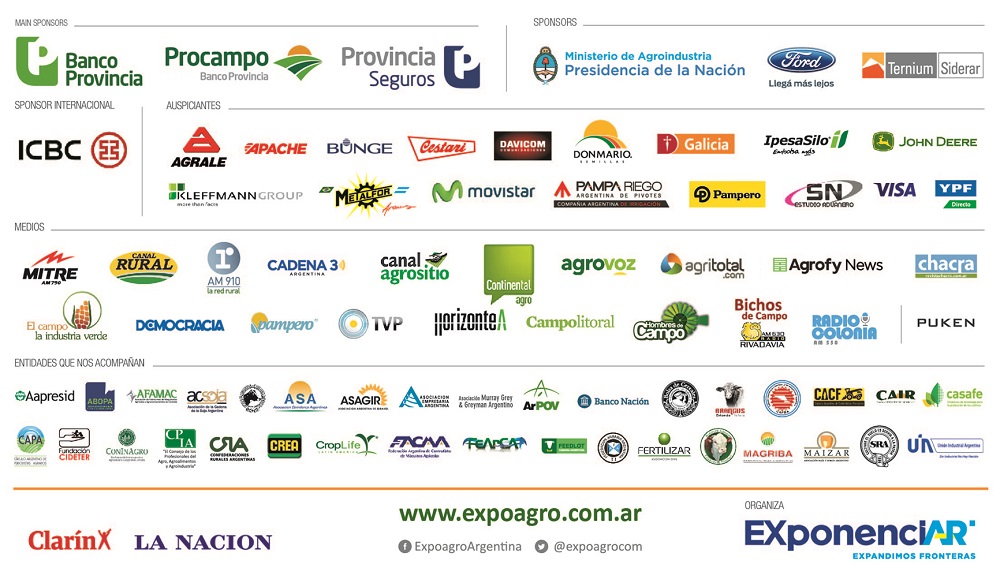 